Ключевой информационный документ о паевом инвестиционном фондеРаздел 1. Общие сведенияКлючевой информационный документ по состоянию на 30.09.2021Информация в виде настоящего документа предоставляется в соответствии с требованиями законодательства. Информация приведена для описания характеристик и рисков паевого инвестиционного фонда, а также для возможности его сравнения с другими инструментами инвестирования.ОПИФ рыночных финансовых инструментов «Открытие — Глобальные инвестиции»под управлением ООО УК «ОТКРЫТИЕ»Раздел 2. ВниманиеВозврат и доходность инвестиций в паевой инвестиционный фонд не гарантированы государством или иными лицами.Результаты инвестирования в прошлом не определяют доходы в будущем. Стоимость инвестиционных паев может увеличиваться и уменьшаться.Вы можете погасить инвестиционные паи паевого инвестиционного фонда в любой рабочий день.Перед приобретением инвестиционных паев паевого инвестиционного фонда следует внимательно ознакомиться с правилами доверительного управления данным фондом, размещенными на сайте www.open-am.ru Раздел 3. Инвестиционная стратегияИнвестиции в акции и биржевые фонды, диверсифицированный по классам активов портфель. Сбалансированная стратегия портфеля предполагает приобретение как высокорискованных, так и защитных инструментов, доли которых могут меняться в зависимости от рыночной конъюнктуры.Инвестиционная стратегия фонда предполагает активное управление.Основные виды активов, в которые инвестируется имущество, составляющее паевой инвестиционный фонд: Акции/ОблигацииАктивы паевого инвестиционного фонда инвестированы в 33 объекта(-ов).Крупнейшие объекты инвестирования в активахРаздел 4. Основные инвестиционные рискиРаздел 5. Основные результаты инвестированияДоходность за календарный год, %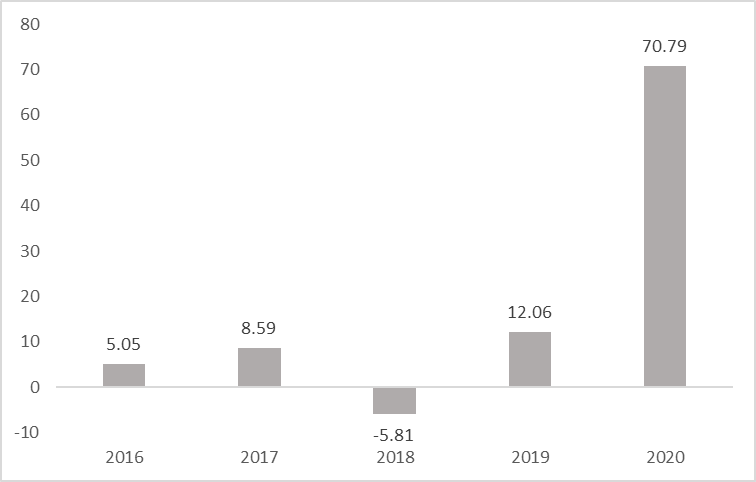 Доходность за период, %Расчетная стоимость инвестиционного пая: в Рублях - 2 255,95Результаты инвестирования не учитывают комиссии, удерживаемые при выдаче и погашении инвестиционных паев паевого инвестиционного фонда (скидка и надбавка). Указанные комиссии могут уменьшать доход от инвестиций.Стоимость чистых активов паевого инвестиционного фонда  в Рублях - 4 212 595 704,17Доход от управления фондом не выплачивается, но капитализируется, увеличивая стоимость инвестиционного пая и доходность инвестиций.Раздел 6. КомиссииКомиссии, оплачиваемые один разКомиссии, оплачиваемые каждый годРазмер комиссий указан в процентах от стоимости чистых активов паевого инвестиционного фонда.Подробные условия указаны в правилах доверительного управления паевым инвестиционным фондомРаздел 7. Иная информацияМинимальная сумма денежных средств, которая может быть передана в оплату инвестиционных паев составляет: от 1 000 рублей. Подробные условия указаны в правилах доверительного управления фондом.Вы можете обменять инвестиционные паи фонда на следующие инвестиционные паи под управлением  ООО УК «ОТКРЫТИЕ»: Открытый паевой инвестиционный фонд рыночных финансовых инструментов «Открытие — Акции», Открытый паевой инвестиционный фонд рыночных финансовых инструментов «Открытие — Облигации», Открытый паевой инвестиционный фонд рыночных финансовых инструментов «Открытие — Лидеры инноваций», Открытый паевой инвестиционный фонд рыночных финансовых инструментов «Открытие — Золото», Открытый паевой инвестиционный фонд рыночных финансовых инструментов «Открытие — Еврооблигации», Открытый паевой инвестиционный фонд рыночных финансовых инструментов «Открытие — Сбалансированный». Подробные условия обмена указаны в правилах доверительного управления паевым инвестиционным фондом.Правила доверительного управления фондом зарегистрированы Банком России 29.10.2015 №3059.Паевой инвестиционный фонд сформирован 25.11.2015.Информацию, подлежащую раскрытию и предоставлению, можно получить на сайте www.open-am.ru , а также по адресу управляющей компании.Управляющая компания ООО УК «ОТКРЫТИЕ», лицензия № 21-000-1-00048, сайт www.open-am.ru, телефон 8 (800) 500-78-25, адрес 115114, г. Москва, ул. Кожевническая, д. 14, стр. 5.Специализированный депозитарий АО «Специализированный депозитарий «ИНФИНИТУМ», сайт www.specdep.ru.Лицо, осуществляющее ведение реестра владельцев инвестиционных паев АО «Специализированный депозитарий «ИНФИНИТУМ», сайт www.specdep.ru.Надзор и контроль за деятельностью управляющей компании паевого инвестиционного фонда в соответствии с подпунктом 10 пункта 2 статьи 55 Федерального закона «Об инвестиционных фондах» осуществляет Банк России, сайт www.cbr.ru, номер телефона 8 (800) 300-30-00.Наименование объекта инвестированияДоля от активов, %Пай Vanguard Short-Term Corporate Bond ETF US92206C40966,7Акция Alphabet Inc. US02079K10795,95Акция Facebook, Inc. US30303M10275,89Акция Charter Communications, Inc. US16119P10845,82Акция Berkshire Hathaway Inc. US08467070265,61Вид рискаВероятность реализации рискаОбъем потерь при реализации рискаКредитный рискНизкийНизкийРыночный рискСреднийСреднийВалютный рискВысокийВысокийПроцентный рискНизкийНизкийРиск ликвидностиНизкийНизкийОперационный рискНизкийНизкийПравовой рискНизкийНизкийРегуляторный рискНизкийНизкийПериодДоходность инвестицийОтклонение доходности отинфляции1 месяц-   4,86-   5,633 месяца-   5,25-   6,336 месяцев-   3,09-   6,901 год21,9714,563 года98,8183,025 лет111,7188,44при приобретении инвестиционного пая (надбавка)от 0 % до 1,5 %при погашении инвестиционного пая(скидка)от 0 % до 2 %Вознаграждение и расходы, подлежащие оплате за счет активов паевого инвестиционного фондадо 2,7%